Figura complementar 1 – Gráfico de Bland-Altman da diferença no %GC medida pela DXA e estimativa pelas equações preditivas da Tabela 3, quando o intercepto não foi estatisticamente diferente de 0,00.%GC pela DXA, percentual de gordura corporal estimada pela absorciometria de dupla energia de raios-X; T-SF, dobra cutânea do tríceps; B-SF, dobra cutânea do bíceps. A. Equação de Dezenberg para meninosC. Equação de Dezenberg para meninos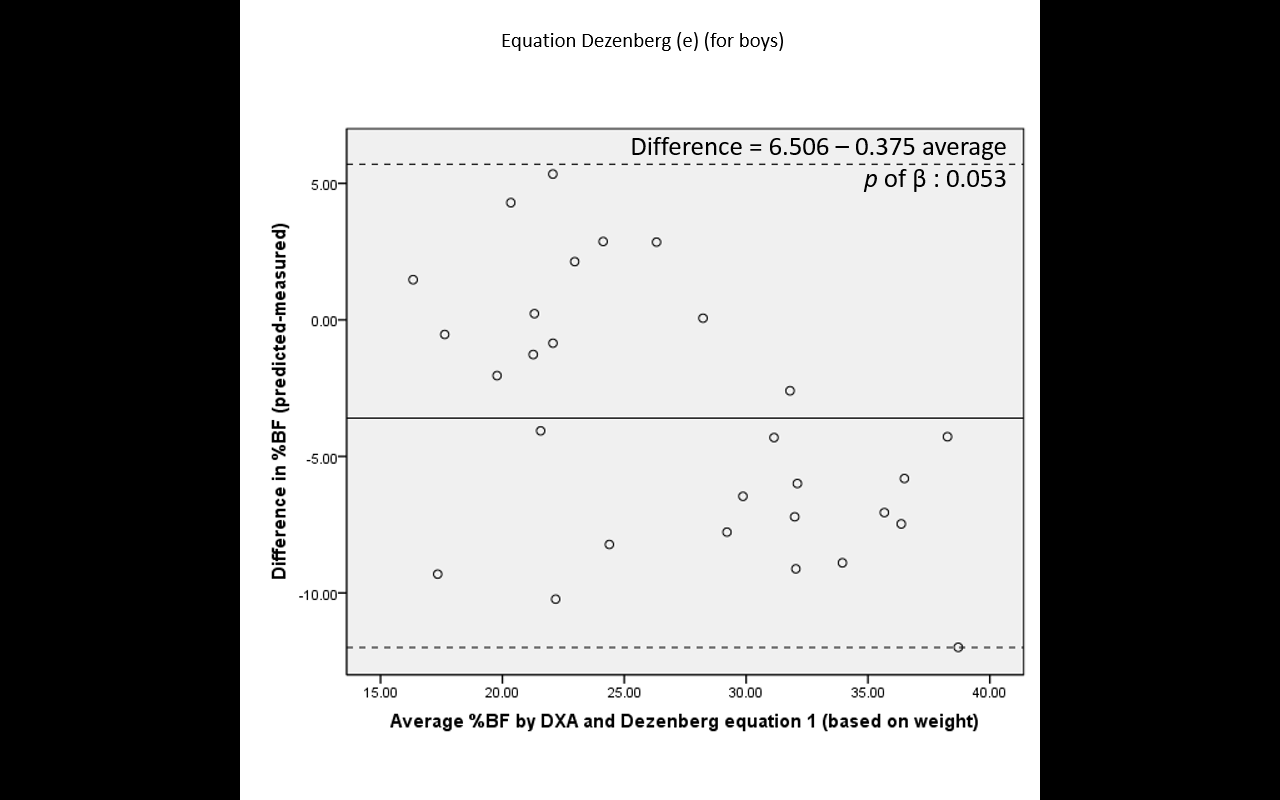 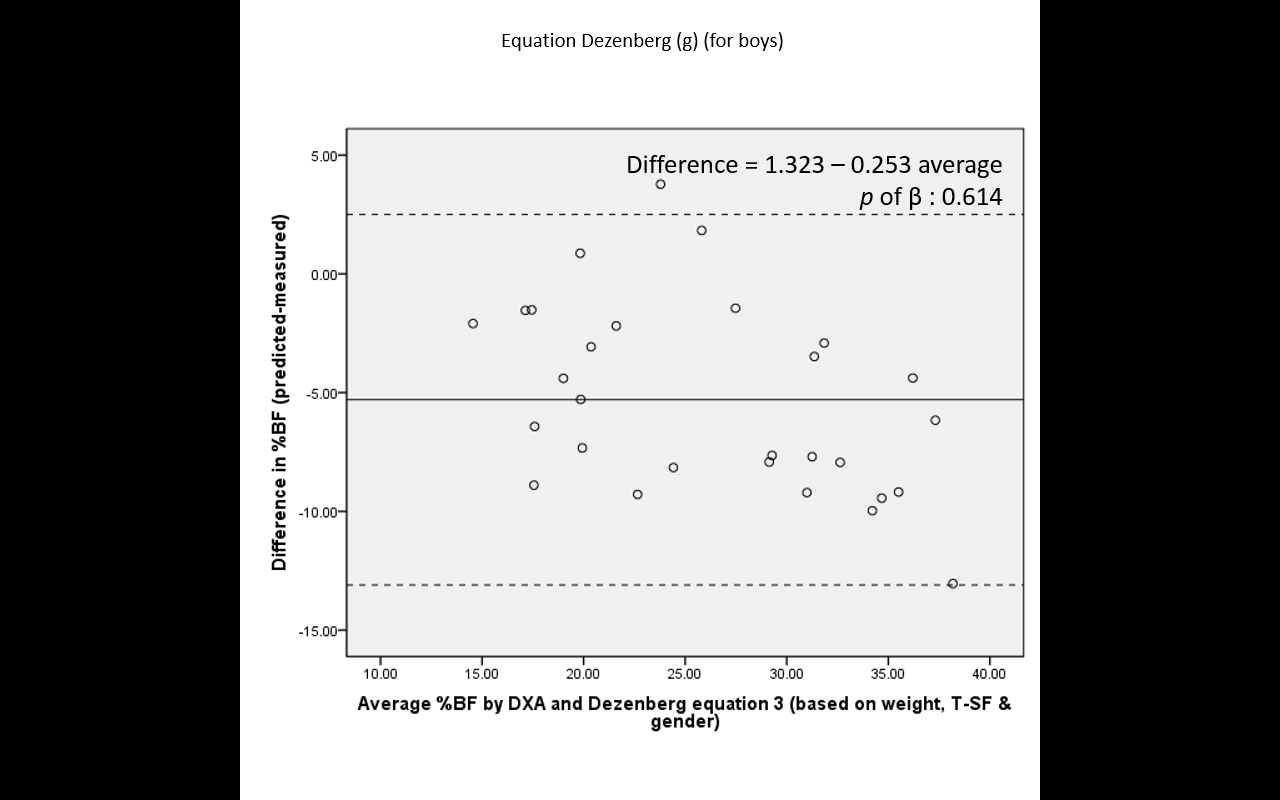 B. Equação de Dezenberg para meninosD. Equação de Dezenberg para meninos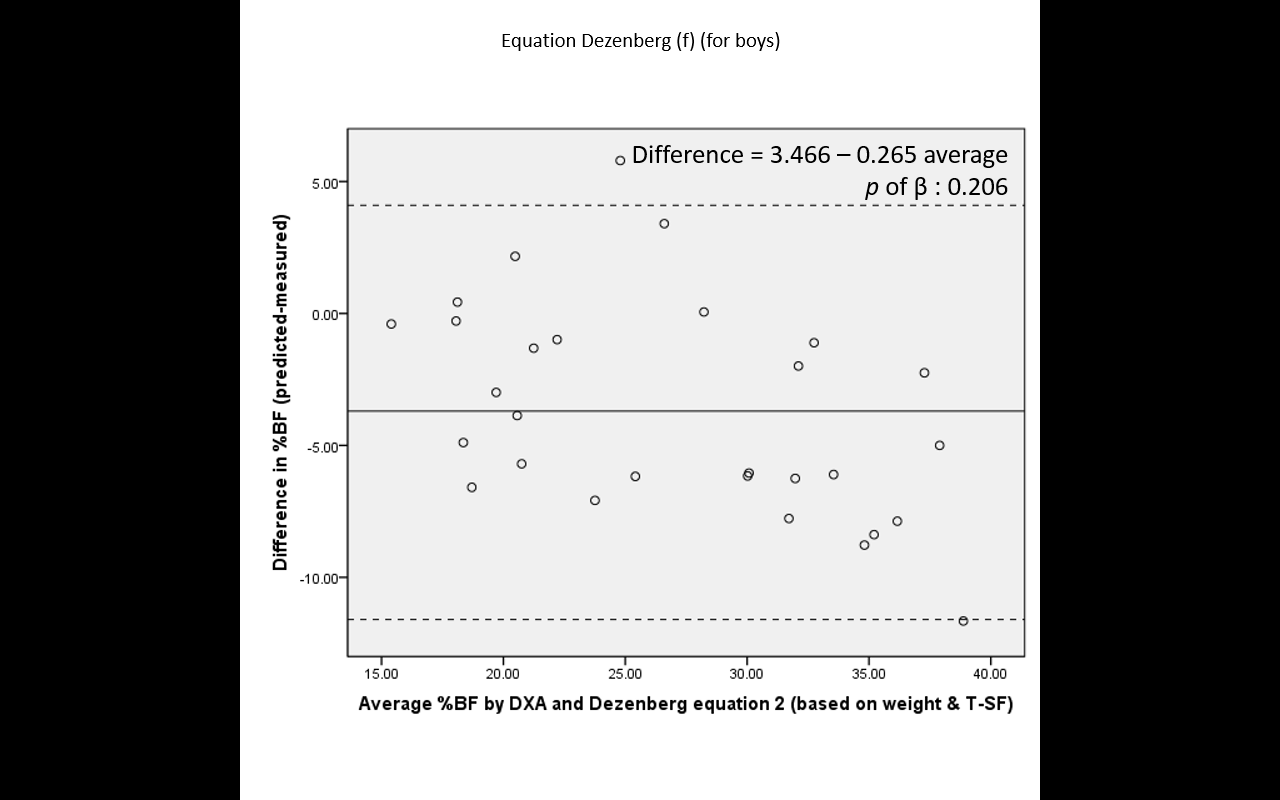 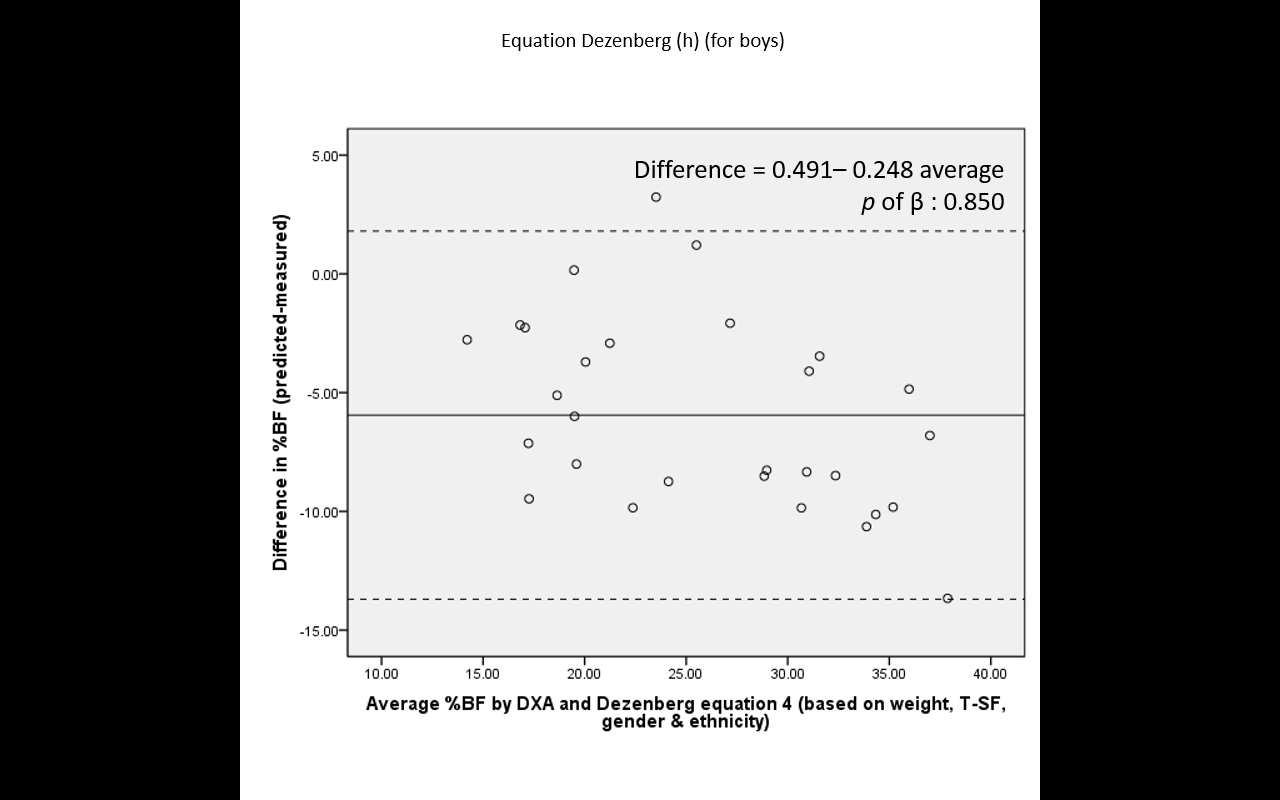 E. Equação de Deurenberg para meninas.F. Equação de Deurenberg para meninas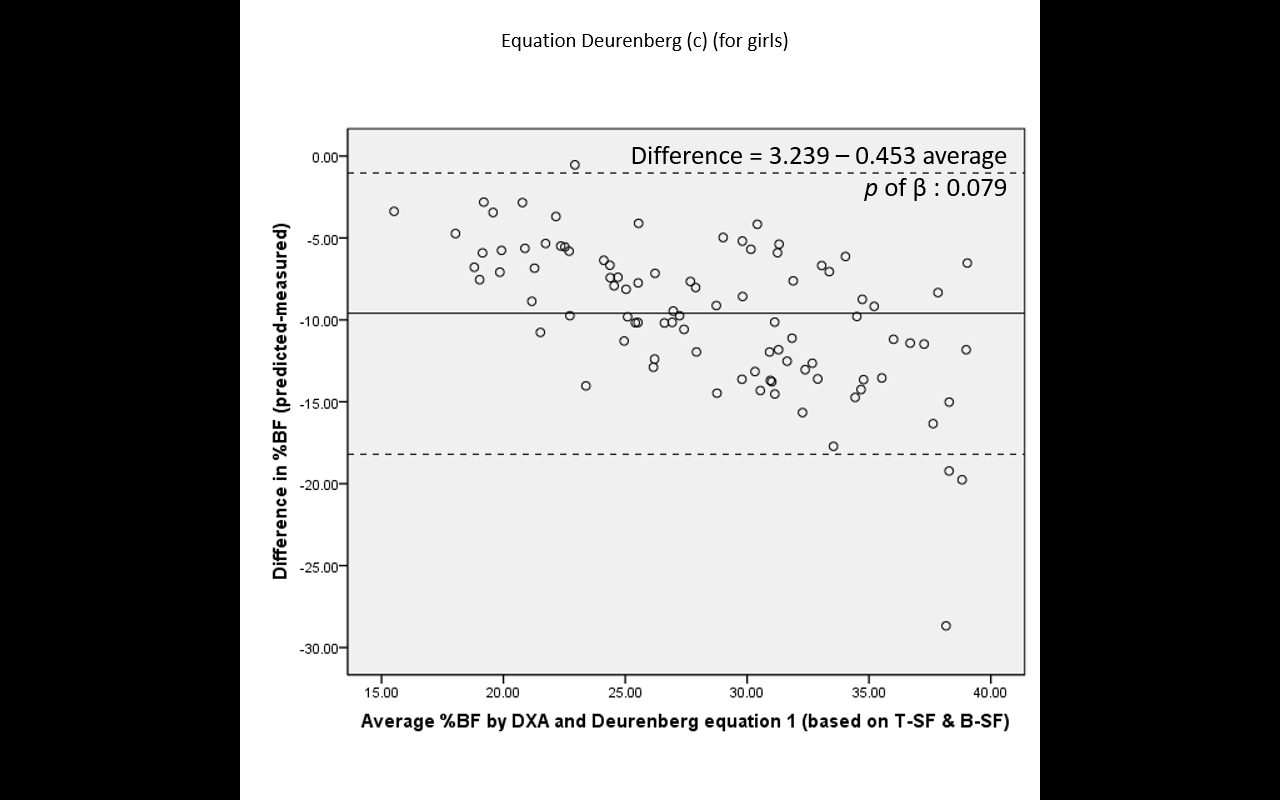 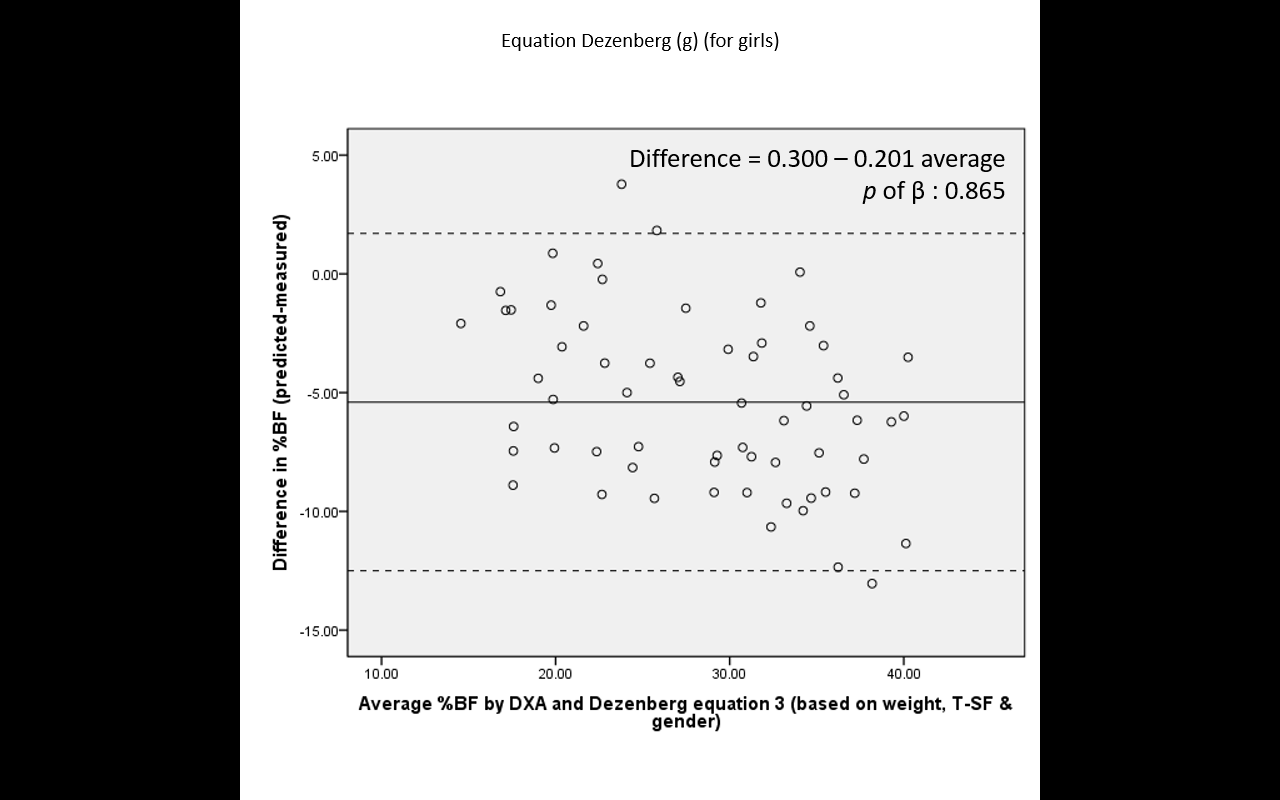 